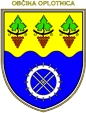 OBČINA OPLOTNICA  O b č i n s k a    u p r a v aGoriška cesta 4, 2317 OPLOTNICARazpisno dokumentacijo sestavljajo:Besedilo javnega razpisa: "Javni razpis za sofinanciranje programov društev na področju kmetijstva«Obrazci 2 KMD– Prijavni obrazec  Vzorec pogodbeObrazec: Letno poročiloŠtevilka: 330-5/2019-1Datum: 21. 2. 2019 Občina Oplotnica v skladu z Zakonom o splošnem upravnem postopku (Ur. l. RS, št. 24/06 UPB2 in vse nadaljnje spremembe in dopolnitve) ter na podlagi 7. člena Statuta Občine Oplotnica (UGSO, št. 49/15) in Pravilnika o sofinanciranju programov društev na področju kmetijstva v Občini Oplotnica (Ur. l. RS, št. 97/07), objavlja JAVNI RAZPIS ZA SOFINANCIRANJE PROGRAMOV DRUŠTEV NA PODROČJU KMETIJSTVA VSEBINA JAVNEGA RAZPISA:Predmet razpisa in višina razpisanih sredstevPogoji za prijavo na razpisDokazila o izpolnjevanju pogojevRok in način prijaveVsebina vlogeInformiranje kandidatovPostopek obravnave vlogPredmet javnega razpisa in višina razpisanih sredstevZbiranje programov s področja pospeševanja razvoja podeželja in dodelitev finančnih sredstev za sofinanciranje programov na področju programov društev, ki opravljajo registrirane nepridobitne dejavnosti na področjih podeželja oziroma kmetijstva in izvajajo programe na območju občine Oplotnica.  Občina Oplotnica bo sofinancirala letne programe društev (prireditve in akcije) s funkcionalnimi stroški.      Sredstva za investicije v prostore društev niso predmet tega razpisa.Višina sredstev za razdelitev po tem javnem razpisu bo določena s sprejetjem proračuna za leto 2019  na PP 0045300, konto 412000.Pogoji za prijavo na razpisNa razpisu lahko sodelujejo izvajalci programov na področju podeželja, ki izpolnjujejo naslednje pogoje:da so registrirani po zakonu o društvih,da delujejo najmanj eno leto,da delujejo v javnem interesu,da kot glavno dejavnost opravljajo dejavnosti povezane z pospeševanjem, razvojem in promocijo, kmetijstva, kmetijskih dopolnilnih dejavnosti in podeželja nasploh,da imajo sedež v občini Oplotnica ali opravljajo dejavnost na področju občine Oplotnica,da imajo zagotovljene materialne, prostorske, kadrovske in organizacijske pogoje za izvajanje registriranih dejavnosti,da redno izvajajo svojo dejavnost,da imajo urejeno evidenco o članstvu in ostalo dokumentacijo, kot to določa zakonodaja,da imajo pridobljen status društva v javnem interesu oz. z dokazili dokažejo, da so v pridobivanju le tega,da so oddali poročilo o namenski porabi proračunskih sredstev za zadnje leto sofinanciranega programa, da imajo poravnane vse obveznosti do občine inizpolnjujejo druge pogoje iz Pravilnika o sofinanciranju programov društev na področju kmetijstva v Občini Oplotnica.3. Dokazila o izpolnjevanju pogojev:K vlogi je potrebno priložiti :vsebinsko in finančno poročilo preteklega leta o izvedenih dejavnostih društva ,vsebinski in finančni načrt programov za tekoče leto,poročilo o izvedenih izobraževalnih programih za preteklo leto,plan izobraževanj,izpis prireditev iz spletne strani http://www.mojaobcina.si/oplotnica./.letni koledar prireditev za tekoče leto,zapisnik občnega zbora,poročilo nadzornega sveta,seznam članov in plačane članarine,potrdilo o registraciji,računovodske izkaze za preteklo leto,dokazilo o statusu društva v javnem interesu.Merila in kriterijiOcenjujejo se planirane aktivnosti za tekoče leto, katere izvedbo in stroške bo potrebno dokazati v letnem poročilu. Komercialne aktivnosti se pri vrednotenju ne upoštevajo. V kolikor društvo ne izvaja programa, ni upravičeno do sredstev za poslovanje društva.Pri izboru programov in projektov za sofinanciranje se upoštevajo naslednja merila in kriteriji:Rok in način prijavePredlagatelji morajo vloge oddati po pošti kot priporočeno pošiljko oziroma osebno najpozneje do vključno 30. 4. 2019 na naslov: Občina Oplotnica, Goriška cesta 4, 2317 Oplotnica, "Javni razpis –kmetijska društva". Šteje se, da je prijava prispela pravočasno, če je bila zadnji dan roka za oddajo prijav oddana na pošti s priporočeno pošiljko ali do 12:00 ure oddana v prostorih Občine Oplotnica.Na ovojnici mora biti napisano sledeče:naslov vlagatelja  (polni naslov pošiljatelja),naslov prejemnika (Občina Oplotnica),pripis "Javni razpis – kmetijska društva".5.  Vsebina vlogeVloge za sofinanciranje programov društev na področju kmetijstva morajo biti izdelane izključno na obrazcu št. 2  KMD – javni razpis. Kandidati morajo priložiti tudi dokazila o izpolnjevanju pogojev, navedenih v tem javnem razpisu.Obrazec št. 2 KMD – javni razpis lahko kandidati pridobijo na sedežu Občine Oplotnica, Goriška c. 4, vsak delavnik med 8:00 in 12:00 uro, v sredo med 13:00 in 16:00 uro, v tajništvu Občine Oplotnica ali na spletni strani www.oplotnica.si. Razpisna dokumentacija se lahko posreduje vlagatelju tudi po elektronski pošti, če zaprosi zanjo občinsko upravo na e-naslovu: terezijak@oplotnica.si.6.	Informiranje kandidatovVse informacije lahko kandidati pridobijo v Občinski upravi Občine Oplotnice, v času uradnih ur osebno ali po telefonu 845 09 07, kontaktna oseba je Terezija Kočnik.Postopek obravnavanja vlog Komisija, ki jo s sklepom imenuje župan (v nadaljevanju komisija) bo odprla pravočasno poslane vloge in ugotovila ali vlagatelji izpolnjujejo razpisne pogoje. Vloge, ki bodo prispele po razpisnem roku, ne bodo upoštevane. Če komisija ugotovi pri odpiranju vlog, da vloga ne vsebuje vseh zahtevanih dokazil o izpolnjevanju pogojev, o tem obvesti vlagatelja, ki mora vlogo v roku 5 dni dopolniti, drugače vlogo zavrne kot nepopolno.Komisija pripravi predlog razdelitve sredstev za programe društev in ga posreduje pristojnemu občinskemu upravnemu organu v odločanje. Občinski upravni organ odloči z izdajo odločbe. Komisija pregleda tudi letno poročilo in ugotovi upravičenost porabe javnih sredstev. V kolikor ugotovi, da so bila pogodbeno določena javna sredstva porabljena nenamensko ali neupravičeno, jih je potrebno vrniti v občinski proračun (razlika med prejetimi in upravičenimi priznanimi stroški).Občina lahko omeji obseg dodeljenih sredstev za leto 2019 tistim izvajalcem oz. pri tistem programu, pri katerih se na osnovi letnega poročila ali izvedenega nadzora nad izvajanjem programov ugotovi, da niso izpolnili vseh obveznosti iz sklenjene pogodbe za leto 2018 ali niso poravnali vseh obveznosti do občine iz preteklega leta.Predlagatelj, ki meni, da izpolnjuje pogoje iz javnega razpisa in da prijavljen program ni bil pravilno vrednoten oziroma neupravičeno ni bil izbran, lahko v 8 dneh od prejema odločbe, vloži pri županu občine pritožbo z zahtevkom za preveritev utemeljenosti odločbe.Po dokončnosti odločb občinska uprava objavi rezultate javnega razpisa na spletni strani občine in pozove izbrane izvajalce k podpisu pogodbe.                                                                                                                   Matjaž Orter, županOBR 2 KMDPRIJAVA NA JAVNI RAZPIS  ZA SOFINANCIRANJE PROGRAMOV DRUŠTEV NA PODROČJU KMETIJSTVA I. IZVAJALEC PROGRAMANaziv društva _______________________________________________________________Naslov _____________________________________________________________________Predsednik __________________________________________________________________Matična številka _____________________________________________________________Davčna številka ______________________________________________________________Transakcijski račun ___________________________________________________________II. PLANIRANE AKTIVNOSTI DRUŠTVAPo potrebi dodajte vrstice!Za eno izvedeno aktivnost društvo ne more pridobiti točk iz dveh alinej. Višina sofinanciranja posameznega programa je odvisna od skupnega števila zbranih točk in vrednosti točke.  III. OBVEZNE PRILOGE:vsebinsko in finančno poročilo o izvedenih turističnih programih in prireditvah za preteklo letovsebinski in finančni načrt programov in prireditev za tekoče letokoledar prireditev za tekoče letozapisnik občnega zboraporočilo nadzornega svetaseznam članov in plačane članarinepotrdilo o registracijiRačunovodske izkaze za preteklo letoDokazilo, da ima društvo status javnega interesaIV. IZJAVA1.Izjavljamo, da so vsi podatki, navedeni v vlogi in drugih prilogah, točni.2.Potrjujemo, da smo seznanjeni s/z:pogoji za prijavo na razpis;zahtevami razpisne dokumentacijeIzjavljamo, da še nismo prejeli drugih javnih sredstev za isti namen v tekočem letu.Izjavljamo, da predsednik društva ali zakoniti zastopnik ni občinski svetnik Občine Oplotnica - funkcionar oz. njegov družinski član (zakonec, otroci, posvojenci, starši, posvojitelji, bratje, sestre in osebe, ki s funkcionarjem živijo v skupnem gospodinjstvu ali v zunajzakonski skupnosti).V kolikor razlogi za omejitev poslovanja obstajajo pa izjavljamo, da se bo oseba, za katero velja omejitev poslovanja po ZIntPK v celoti izločila iz vseh faz odločanja.3.Potrjujemo, da smo seznanjeni in se v celoti strinjamo s Pogodbo o sofinanciranju programov društev na področju kmetijstva v Občini Oplotnica.4.Izjavljamo, da bomo izpeljali predložen program društva za tekoče leto v skladu s konceptom prijave oz. o morebitnih spremembah pravočasno obvestili komisijo. V Oplotnici, dne ________________         Žig                                        Predsednik                                                                                                                                              __________________                                                                                                                                                    (ime in priimek, podpis)V skladu z Zakonom o splošnem upravnem postopku (Ur. l.  RS, št. 24/06 UPB2 in vse nadaljnje spremembe in dopolnitve), na podlagi Odloka o proračunu Občine Oplotnica za leto 2019 (UGSO, št.:_______), Pravilnika o sofinanciranju programov društev na področju kmetijstva v Občini Oplotnica (Ur.  l.  RS, št. 97/07) in izdane odločbe št. ____________, z dne ______________sklenetaOBČINA OPLOTNICA Goriška cesta 4, 2317 Oplotnica, ki jo zastopa župan Matjaž Orter, matična številka 1357506, davčna številka 70271046 (v nadaljnjem besedilu občina)inDruštvo – izvajalec: __________________________________________________________________________________________________________________________________________ naslednjoPOGODBOO SOFINANCIRANJU PROGRAMOV DRUŠTEV NA PODROČJU KMETIJSTVA 1.Pogodbeni stranki ugotavljata:• da je bil objavljen Javni razpis za sofinanciranje programov društev na področju kmetijstva (v nadaljevanju: javni razpis),• da se je upravičenec prijavil na javni razpis s pravočasno in popolno vlogo,• da je Občina Oplotnica z odločbo št. __________________, z dne  _____________ upravičencu odobrila sredstva v višini bruto ___________________ €  (z besedo: ___________________ 00/100 EUR).Predmet te pogodbe je sofinanciranje programov društev na področju kmetijstva v času od 1. 1. 2019 do 31. 12. 2019.2.Sredstva iz 1. člena pogodbe se prejemniku dodelijo iz proračuna občine Oplotnica za leto 2019 in sicer za naslednji program:3.Občina Oplotnica bo sredstva iz 1. člena nakaza iz pp 0045300 konto 412000, na transakcijski račun izvajalca št.:_______________________________, v roku 30 dni po podpisu te pogodbe.4.Izvajalec se zavezuje:da bo programe dejavnosti, ki so predmet te pogodbe izvajal v skladu s strokovno doktrino in v smislu namenske porabe proračunskih sredstev oziroma, da bo pogodbeni znesek porabil izključno za izvedbo dejavnosti, projektov in programov, ki so predmet te pogodbe,da bo pri porabi sredstev ravnal v skladu s predpisi kot velja za proračunske porabnike, da bo najkasneje do 28. februar 2020 za preteklo leto Občini Oplotnica predložil letno poročilo na obrazcu iz razpisne dokumentacije,da bo Občini Oplotnica na podlagi predhodnega pismenega obvestila, v roku sedmih dni od prejema obvestila, omogočil preverjanje namenske porabe sredstev, z vpogledom v ustrezni del knjigovodsko – računovodske dokumentacije na sedežu izvajalca inda bo sodeloval pri aktivnostih občine tudi izven letnega programa dela, če ga bo le ta pozval k sodelovanju. Izvajalec se bo aktivno vključeval v vse kulturne – turistične prireditve in dogajanja v občini terda bo o vseh dogodkih in drugih aktivnostih obveščal javnost na spletni strani http://www.mojaobcina.si/oplotnica./.5.V primeru, da izvajalec ne omogoči preverjanja namenske porabe sredstev, ne poroča o porabi proračunskih sredstev do datuma iz 2. člena te pogodbe ali se pri preverjanju ugotovi, da sredstva niso bila porabljena za namene, določene s to pogodbo, Občina Oplotnica odstopi od pogodbe, izvajalec pa mora že nakazana sredstva vrniti v proračun, skupaj z zamudnimi obrestmi od dneva nakazila.Komisija pregleda tudi letno poročilo in ugotovi upravičenost porabe javnih sredstev. V kolikor ugotovi, da so bila pogodbeno določena javna sredstva  za preteklo leto porabljena nenamensko ali neupravičeno, jih je potrebno vrniti v občinski proračun (razlika med prejetimi in upravičenimi priznanimi stroški).Občina lahko omeji obseg dodeljenih sredstev za tekoče leto tistim izvajalcem oz. pri tistem programu, pri katerih se na osnovi letnega poročila ali izvedenega nadzora nad izvajanjem programov ugotovi, da niso izpolnili vseh obveznosti iz sklenjene pogodbe za preteklo leto ali niso poravnali vseh obveznosti do občine iz preteklega leta.6.Izvajalec mora v primeru odpovedi izvajanja programa ali o bistvenih spremembah pri izvedbi programa (kot so naziv programa, kraj in čas izvedbe, število udeležencev, vsebina programa, finančna konstrukcija) predhodno in pravočasno obvestiti Občino Oplotnica.7.Pogodbeni stranki soglašata, da bo izvajalec pri informiranju javnosti in izdajanju informativno - propagandnih gradiv korektno navajal Občino Oplotnica kot sofinancerja izvedbe programa.8.Vsaka pogodbena stranka lahko odstopi od pogodbe, če druga pogodbena stranka krši določila te pogodbe.Skrbnik pogodbe je s strani Občine Oplotnica Terezija Kočnik, s strani izvajalca pa predsednik društva________________.9.Pogodbeni stranki sta soglasni, da se bosta obojestransko obveščali o vseh dejstvih, ki so pomembna za izvajanje te pogodbe.Morebitne spremembe te pogodbe so možne le s sklenitvijo aneksa k tej pogodbi.10.Pogodbeni stranki sta soglasni, da bosta morebitne spore reševali sporazumno, v nasprotnem primeru pa je za reševanje sporov pristojna arbitraža.11.Pogodba je sklenjena, ko jo podpišeta obe pogodbeni stranki in velja od datuma podpisa pogodbe.Pogodba je sestavljena v štirih enakih izvodih, od katerih prejme tri izvode Občina en izvod pa izvajalec.Številka: 330-5/2019-Oplotnica, dne  ________________	Izvajalec:                                                                                              Občina Oplotnica                ____________________                                                     Župan Matjaž OrterLETNO POROČILO O IZVEDENIH PROGRAMIH DRUŠTEV, SOFINANCIRANIH IZ PRORAČUNSKIH SREDSTEV OBČINE OPLOTNICA ZA LETO ___________PODATKI O DRUŠTVUZAKONITI ZASTOPNIK IZVAJALCA:KONTAKTNA OSEBA IZVAJALCA:POROČILO O UPORABI PRORAČUNSKIH SREDSTEVV skladu s sklenjeno pogodbo o sofinanciranju programov društva, številka (vpišite):__________________________oddajamo letno poročilo o naslednjih izvedenih in sofinanciranih programih društva:SEZNAM KNJIGOVODSKIH LISTIN PO PROGRAMIH PROGRAM: ________________________________________________________________(financirani programi po pogodbi)Po potrebi se število vrstic zmanjša ali poveča. Seznam se izpolni za vsak program posebej.Priložene morajo biti vse kopije knjigovodskih listin, navedene v seznamu, zložene in označene po vrstnem redu, kot so vpisane v tabeli.IZJAVA O RESNIČNOSTI IN TOČNOSTI PODATKOVSpodaj podpisani ____________________________, zakoniti zastopnik izvajalca, pod kazensko in materialno odgovornostjo izjavljam, da proti nam ni bila izdana pravnomočna sodna ali upravna odločba, s katero bi nam bilo prepovedano opravljati dejavnost, ki je predmet javnega razpisa.S podpisom in žigom potrjujemo, da sprejemamo pogoje, kriterije in merila navedene v pravilniku, javnem razpisu in pripadajoči razpisni dokumentaciji. Pod kazensko in materialno odgovornostjo izjavljamo, da so vse navedbe v vsebinskem in finančnem poročilu resnične in ustrezajo dejanskemu stanju, vse priložene fotokopije pa ustrezajo originalom.V skladu z razpisnimi pogoji soglašamo s preverjanjem namenske porabe odobrenih proračunskih sredstev.Zakoniti zastopnik izvajalca:Priimek in ime: ______________________________ Podpis: _______________________________Kraj in datum: ____________________________        Žigtel.: 02/845-09-00, faks.: 02/845-09-09, e-mail: obcina@oplotnica.siRAZPISNA DOKUMENTACIJAJAVNI RAZPIS ZA SOFINANCIRANJE PROGRAMOV DRUŠTEV NA PODROČJU KMETIJSTVAPLANIRANE AKTIVNOSTI DRUŠTVATOČKEPrireditve, kjer bo društvo organizator.100Prireditve, kjer je društvo soorganizator.50Izvedba izobraževanja (društvo je organizator).80Udeležba na izobraževanjih.50Sodelovanje na razstavah, tekmovanjih, ocenjevanjih, predstavitvah in drugih promocijskih prireditvah.80Aktivnosti za urejanje okolja.50sodelovanje na občinskih prireditvah in drugih aktivnostih.30Priprava  projekta (prijava na j. razpis).200Aktivna vključitev v projekt občine.50število članov s plačano članarino.10Poslovanje društva (opravljene vse formalnosti).2001.Naziv javne prireditve, ki jo organizira društvo Datum KrajNazivorganizatorja2.Naziv javne prireditve, kjer je društvo soorganizator.3.Promocijska aktivnost (sejem, predstavitve, razstave,…).4.Urejanje okolja.5.Naziv občinske prireditve, promocije,…. pri kateri bo društvo sodelovalo.6.Naziv projekta (prijava na j. razpis).7.Naslov programa za turistično vodenje.8.Naziv občinskega projekta pri katerem aktivno sodeluje društvo.9.Naziv izobraževanja, katerega bo društvo organiziralo.10.Izobraževanja, ki se jih bodo člani udeležili (št. oseb)      Št. članov s plačano članarinoPoslovanje društva (opravljene vse formalnosti)DANEZA PROGRAMVišina sredstevV €Prireditve, kjer bo društvo organizator. Prireditve, kjer je društvo soorganizator. izvedba izobraževanja (društvo je organizator).Udeležba na izobraževanjih.Sodelovanje na razstavah, tekmovanjih, ocenjevanjih, predstavitvah in drugih promocijskih prireditvah.Aktivnosti za urejanje okolja.sodelovanje na občinskih prireditvah in drugih aktivnostih.Priprava  projekta (prijava na j. razpis).Aktivna vključitev v projekt občine.število članov s plačano članarino.Poslovanje društva (opravljene vse formalnosti).SKUPAJ:Polni naziv izvajalcaNaslovPošta in krajDatum ustanovitveTransakcijski računBankaMatična številka Davčna številkaDavčni zavezanec             DA              NE                    TelefonFaksElektronska poštaNaslov spletne straniIme in priimekFunkcijaStalno bivališčeElektronska poštaTelefonIme in priimekFunkcijaStalno bivališčeElektronska poštaTelefon           Skupine programovSredstva proračuna preteklega letaCelotni stroški programa po dokazilihDELOVANJA DRUŠTVAIZOBRAŽEVANJESKUPAJ: Zap št.IZDAJATELJDatum  listineNamenZnesek v EURSKUPAJ:SKUPAJ:SKUPAJ:SKUPAJ: